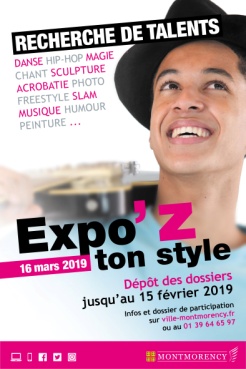                              Samedi 16 mars 2019 – 20h – La BriqueterieDOSSIER DE CANDIDATURENom d’artiste : ___________________________________________________________Nombre d’artistes : ________________________________________________________Style :  Chant   Danse   Slam   Peinture   Graff   Photo  Sculpture               Sport   Humour   Vidéo  Autres_________________________________	Nom et prénom du représentant : ___________________________________________(Le représentant s’engage à rester en contact avec les organisateurs)Adresse : ________________________________________________________________________________________________________________________________________Tél : ____________________________________________________________________Email (obligatoire)   : ______________________________________________________Êtes-vous accompagné par une structure (service Jeunesse, association…): OUI	 (nom et adresse) _______________________________________________________________________________________________________________________ NONDOSSIER DE CANDIDATURE ET MAQUETTE (clé USB, lien internet…)À envoyer ou déposer avant le lundi 15 février 2019, à 18h au :POINT INFORMATION JEUNESSE (PIJ)21 bis, rue de Jaigny 95160 Montmorency (Près du lycée Jean-Jacques Rousseau) : 01 39 64 65 97Email : jeunesse@ville-montmorency.frEXPO’Z TON STYLE 11 – ANNEXE 1 : REGLEMENTArticle 1 : ObjectifsLe service Jeunesse et Sports de la ville de Montmorency organise la 11e édition « d’Expo´z ton style ». L’objectif principal de cet évènement est de mettre en valeur les pratiques artistiques amateurs.Article 2 : Dossiers de candidaturesLes dossiers de candidature devront être intégralement renseignés, accompagnés d’une maquette représentative (CD, DESSIN, clé USB…) et déposés au service Jeunesse et Sports avant le 15 février 2019 à 18h.  Tout œuvre à caractère violent, religieux, vulgaire, sexuel, politique ou diffamatoire sera exclu. Les artistes ne seront pas rémunérés.Article 3 : Déroulement des sélectionsL’envoi d’un dossier ne garanti pas une sélection automatique. Les dossiers complets (dossier rempli et maquette) seront étudiés par un jury composé d’agents du service Périscolaire, Jeunesse et Sports, de jeunes du CMJ (Conseil Municipal des Jeunes) et de différents partenaires locaux. Le nombre d’artistes est limité à 15 maximums. En cas d’égalité, seront pris en priorité, les artistes originaires ou résidant Montmorency puis, les habitants des villes de la CA PV Forêt de Montmorency et enfin tous les autres. Article 4 : Résultats des délibérationsLes personnes retenues seront contactées par mail au plus tard le 18  février 2018. Les artistes sélectionnés s’engagent à se rendre disponible le vendredi 22 février 2019 à 18h30 pour participer à une réunion d´information (matériel, filage, règlement…) qui se tiendra à la Briqueterie, au 103 avenue de Domont, 95160 MONTMORENCY. Présence indispensable d’au moins un représentant de chaque groupe.Article 5 : Prêt de matérielLe service Jeunesse s’engage à mettre à disposition uniquement le matériel nécessaire aux expositions (grilles, cadres…) et une batterie pour les musiciens. Il est demandé aux musiciens d’utiliser leurs propres instruments et accessoires (ampli, pédale….). En cas d’utilisation de bandes son, celles-ci devront impérativement être remise au organisateur avant le 4 mars 2019.Article 6 : Répétitions et balances Les jeunes artistes (sauf expo) sélectionnés s’engagent à se rendre disponibles, le vendredi 15 mars de 18h à 22h pour l’enregistrement des balances et les répétitions du concert. En cas d’absence non excusée le service se verra dans l’obligation d’annuler le passage du ou des artistes concernés. Article 7 : Déroulement de la soiréeTous les artistes devront se présenter, le samedi 16 mars à 19h (au plus tard) à la Briqueterie. Les artistes se soumettront aux conditions techniques proposées par le personnel qualifié de la Briqueterie-MLC. Chaque passage devra être identique à celui proposé lors des répétitions (aucun changement ne sera accepté). La ville de Montmorency ne pourra être tenue responsable en cas de vols d’effets personnels survenus pendant la soirée.Article 8 : EngagementsLes groupes s’engagent à ne pas tenir des propos sanctionnés par le code pénal (injures, racisme, diffamation, discrimination) et à ne pas faire des gestes allant dans ce sens. Ils s´engagent également à respecter les conditions d´utilisation de la structure (tabac, alcool et drogue interdits).Article 9 : Droit à l’imageTout participant autorise la ville de Montmorency à prendre des photos ou des vidéos et à les utiliser à des fins non commerciales pendant une durée illimitée.Article 10 : RèglementTout retard ou absence non justifié à la réunion, aux répétitions ou à la soirée peut annuler la participation à la soirée. Le dépôt d’un dossier de candidature entraîne l’acceptation du présent règlement par tous les participants. EXPO’Z TON STYLE 11 – ANNEXE 2 : FICHE D’IDENTITÉCatégorie :  Chant   Danse   Slam   Peinture   Graff   Photo  Sculpture                        Sport    Humour  Autres (précisez) ________________________________________Style (hip hop, rock...) _________________________________________________________________________Historique (expérience, concert) :________________________________________________________________ ________________________________________________________________________________________________________________________________________________________________________________________Lien internet (You tube…) : ______________________________________________________________________Fiche technique : (Cochez le matériel utilisé ou joindre une fiche technique)GUITARE   …….		DI  …….	BASSE …….		BANDE SON (CD, USB) BATTERIE 		UTILISATION DE L’ECRAN GÉANT CLAVIER   ………	GRILLES D’EXPOSITION (2mx1m) ……MICROS HF  ……..	TABLES (2mx1m) …….MICROS FILAIRES  ……..	CHAISES AUTRES (précisez)________________________________________________________________________________________________________________________________________________________________________________________Nombre de morceaux joués sur scène (20 min max) : ________________________________________________Temps de scène souhaité (5 à 20 min soumis ) validation des organisateurs) :_____________________________Ce règlement doit être signé et précédé de la mention "lu et approuvé" par tous les participants :(Joindre toutes les autorisations parentales pour les participants mineurs)Fait à________________________________, le___________________________________Signatures et noms :EXPO’Z TON STYLE 11 – ANNEXE 3 : AUTORISATION PARENTALE(A joindre au dossier pour chaque mineur)NomPrénomAgeVilleJe soussigné, Monsieur ou Madame _____________________________________________________________________________________Demeurant _____________________________________________________________________________________domicile : _____/_____/_____/_____/_____              portable _____/_____/_____/____/_____Autorise mon enfant : _____________________________________________________________________________________Date de naissance : ______/______/____________A déposer un dossier de candidature et à  participer (s’il est retenu) à « EXPO’Z TON STYLE » organisé par la ville de Montmorency, le samedi 16 mars 2019, à la Briqueterie ainsi qu’aux répétitions le vendredi 15 mars 2019 de 18h à 22h et à la réunion de préparation, le vendredi 22 février 2019 à 18h30.Déclare avoir pris connaissance du règlement (annexe 1) de « EXPO’Z TON STYLE 11 »Fait à __________________________, le __________________________Signature 